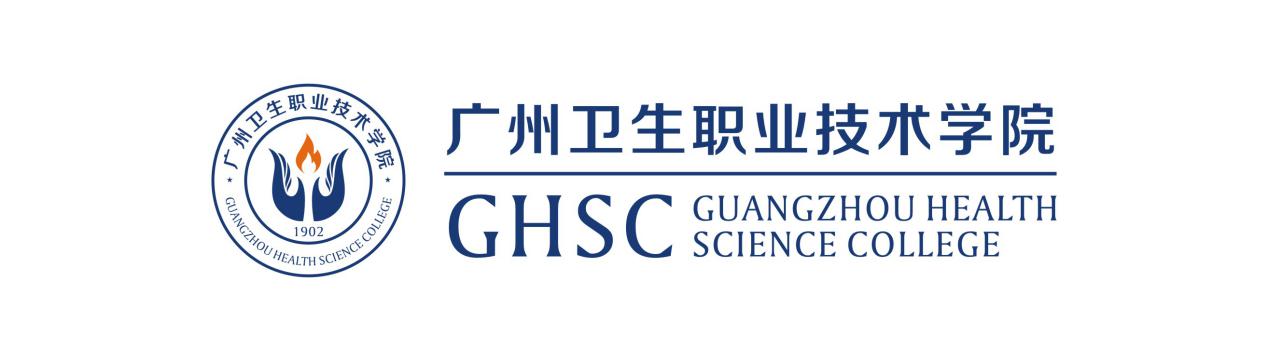 暑期社会调查论文在校医学生对当前医患关系看法的调查与分析Investigation and Analysis about Medical students on the current doctor-patient relationship views            专业：       助产                             队员：谢雯英 钟飞燕 文婉纯 钟君玲 李梅华     陈桂裕 李红 黎满清 李秋纹 谭家珠  钟宝兰      程 潇  杨丽华  雷月连  周恩 庞玲鸿 许秀梅二零一六年九月摘  要本文以“在校医学生对当前医患关系的看法”为出发点进行调查，了解在校医学生对当前医患关系看法的总体趋势，分析影响在校医学生对当前医患关系看法的因素，并从学校，家庭，社会，学生四方面探讨了有关改善当前医患关系的措施。关键词：在校医学生 医患关系 改善措施 AbstractBased on the "medical students on the current doctor-patient relationship views" as the starting point for investigation, understand the overall trend of the current view of the doctor-patient relationship in the medical students, medical students in the analysis of influence factors on the doctor-patient relationship view, and from the school, family, society and students to explore four aspects on improving the doctor-patient relationship the measures.Keywords: medical students, the doctor-patient relationship and improvement measures.引言2013年10月25日，浙江省温岭市发生了一起轰动一时的杀医事件。因对手术后效果不满，凶手连恩青携带事先准备的铁锤和尖刀来到温岭市第一人民医院行凶，刺伤耳鼻喉科主任医师王云杰等3名医生，王云杰经抢救无效离世。2014年2月17日，黑龙江省齐齐哈尔市北钢医院发生了一起伤医事件。当天上午，该院耳鼻喉科主任孙东涛在出诊时，被一名男子用长达50厘米的铁管连续猛击头部，造成面部粉碎性骨折，虽经抢救，孙东涛终因伤势过重死亡。警方调查认定，伤人男子为年仅19岁的齐洪生，因不满鼻部疾病治疗效果而对孙东涛进行报复。2015年6月22日晚，患者家属张某在上海市浦东新区人民医院殴打两名医生，造成一人多处挫伤，一人轻微脑震荡，均构成轻微伤。据调查，张某打人的原因是医生开CT检查单时写错了患者名字。2016年广东牙医陈仲伟被砍伤事件还未平息，近日又传来重庆外科医生汪永钦被三名患者砍成重伤。也许将广东伤医事件完全归咎于医患关系紧张不太妥当，毕竟砍人者患有精神疾病，但中国的医患关系发展至今，不仅达到了历史最低点，其涉及的暴力程度在世界范围内来看也是绝无仅有。据国家卫生委统计，2014年来，全国发生医患纠纷11.5万起，较2013年下降8.7%。与此同时，最高人民法院的通报显示，2014年，全国法院共审结暴力杀医、伤医等犯罪案件达155件。另外，每年高考放榜，各地的高考状元都选择什么样的专业是大家关注的焦点之一。今年，多家媒体均以《36名高考状元竟无一人选择学医》为题进行了报道，并以香港医、商两科最受状元青睐来反衬中国内地医生的地位江河日下。中国医生的地位今不如昔是真实情况，但是真的到了担心行业后继无人和水平低下的地步了吗？据此，民众众说纷纭。有的乐观地认为三百六十行，允许人各有志并且高考状元这个指标不具备普遍性，所以不能代表普遍情况；有的则担心状元的选择一定程度上可以代表最顶级学子的选择，如果最出色的人都不愿意选择学医，未免不是一件可悲的事情。中国的医疗环境，医患关系，以及医生付出与收入不成正比的事实，正在一步步反噬这个社会。由此可见，暴力伤医事件近年来一直没有远离舆论中心。令人深思的是，医患双方本同属同一战壕的战友，如今却兵戎相见，那么对于医务行业的未来中坚力量----医学生来说，当前的医患关系是否真如媒体所说的那么地让医学生望而生怯，还是只是媒体的哗众取宠？为此，本调查小组以在校医学生对当前医患关系的看法进行了调查。调查的基本情况调查方法调查以问卷调查的方式进行，通过问卷调查获取在校医学生对当前医患关系看法有关的基本信息。调查对象广东地区的在校医学生，主要包括广州卫生职业技术学院、肇庆医学高等专科学校、广州医科大学、嘉应学院、广州中医药大学等院校的医学生。调查内容具体调查内容详见附表1，主要包括：在校医学生对当前医患关系看法的总体状况；在校医学生对当前医患关系的感知途径；在校医学生提出的缓解当前医患关系的措施；在校医学生对自身医学前途所持的总体态度。调查结果统计与分析调查结果统计共发放问卷380份，回收有效问卷368份，回收率为96.84%。（二）调查结果分析1.在校医学生对当前医患关系看法的总体状况调查结果显示，在校医学生对当前的医患关系进行评价时，选择“很紧张”、“比较紧张”的学生人数占总人数的90.21%；觉得当前的医患关系“很和谐”和“比较和谐”的学生人数占总人数的9.78%。在校医学生认为造成医患关系紧张的最主要的三大原因分别是：医患双方沟通不当造成医患紧张（81.5%）、患者缺乏医学常识（61.6%）、媒体舆论对医患关系的负面报道（54.3%）。而造成医患关系紧张的其他原因中：看病太贵，且治疗效果不好、医生的服务态度不好、部分医生水平不高，造成误诊、部分医生有拿红包，回扣等医疗腐败行为分别占总人数的44.02%、38.59%、38.32%、36.68%，而挂号太难则占28.26%。若当前的医患关系继续恶化下去可能会造成不可忽略的影响，在校医学生们认为，假如当前的紧张医患关系得不到改善的话，将会引起以下后果：患者不再相信医护人员（78.53%）、医护人员的地位下降，（66.85%）、医护环境恶化（55.43%），患者也将会越来越担心自身的身体状况（48.37%），而整个医疗体系将失去生机与活力。在医护人员的付出与收获的关系上，有52.1%的学生认为医护人员的付出远远高于医护人员所能获得的认同感，甚至有13.04%的学生认为医务人员的付出远少于认同，只有34.7%的学生认为医务人员的付出与所获得的认同感是成正比的。从整体上看，只有少部分医学生对当前的医患关系持乐观的态度，大部分学生持消极的态度，详细数据请看问题1-4.问题1：在您看来，目前的医患关系怎样？（   ）[单选题]问题2：在您看来，造成医患关系紧张的原因是什么？（  ）[多选题]问题3：在您看来，若当前的医患关系继续恶化下去会造成什么影响？（   ）      [多选题]问题4：依您所见，当前的医务人员的工作付出与对获得认同感之间的关系是怎样的？（    ）[单选题]2.在校医学生对当前医患关系的感知途径调查结果显示，参与调查的医学生中有70.11%是通过媒体来了解当前的医患关系的，“亲身经历”的人数占总人数的15.22%，“别人口中”的为9.78%，“其他”则为4.89%。从结果可以看出，媒体在医患关系的构建中起着不可忽视的作用，是医学生用来衡量当前医患关系的重要途径。健康所系，性命相托，医护人员肩负着维护人类健康的重要职责，就医患双方的身份分析，患者处于较为弱势的地方，这就容易让媒体在报道的时候出现一边倒地倾向于患者的现象，尤其是近年来草根网民队伍的日日庞大，一些别有用心的人就会利用民众的恻隐之心煽风点火，片面地报道、传播医疗事件，妖魔化医护人员的整体形象，部分不实报道导致医患关系更加紧张化。问题5：您是从哪种渠道了解当前医患关系的相关信息？（   ）[单选题]3.在校医学生提出缓解当前医患关系的措施良好的沟通是一次真诚的对话，一种情感的交流，一种信息的互换，良好的沟通能够消除误解，能够平息怒火。缺乏良好的沟通，就会产生误解，进而导致矛盾的激化。调查结果显示（详情请看问题6-10），高达84.51%的在校医学生认为“解决医患关系的主要人员是医患双方”，另外58.97%的医学生认为学会跟患者良好沟通对自身而言“非常重要”（58.97%），“重要”（37.5%）、“一般般”（2.99%）、“不重要”（0.54%），数据表明：大部分医学生都能够很好地认识到拥有良好的沟通技巧对医患关系的重要作用，但是仍有一小部分医学生不能清楚的认识到良好的沟通对医患双方的重要性。而造成医患沟通不到位的众多原因中，医学生们认为最主要的原因是：医患双方互不理解（77.45%）、其次是医护人员不重视与医患的沟通（44.84%）、最后是医务人员随便评价他人的诊疗和交代愈后不客观，分别占22.83%、20.92%。从结果上来分析，医患双方不能够站在对方的角度上考虑问题、看待问题，一味的从自己自己的角度上出发是导致医患双方沟通不到位的最主要原因，这也从另方面告诉我们医学生：要想打好医患关系这一战，首当其冲就是要换位思考、互相理解。那么医患双方应如何进行有效的沟通呢？医学生们认为最最重要的就是互相尊重理解(88.04%)和换位思考(85.87%)，当然真诚友善（75%）和认真聆听（73.64%）也一样是很重要的。从数据上可以看出我们的医学生在沟通这方面是比较良好的，懂得“宽容、真诚待人”是医务人员的必备品质，在与患者沟通过程中要懂得换位思考，知患者所痛、理患者所急，这样医患关系才不至于那么紧张、僵硬。最后，就严峻的医患关系，医学生在医学生涯中应如何做，提出了自己的看法。91.3%的学生认为提高沟通能力是重中之重，89.4%和84.78%的学生认为提高医学自身修养和提高技能操作迫在眉睫，而73.91%的学生认为提高理论知识也不容忽视。尽管当前的医患关系并不乐观，但医学生对自身的医学前途却并为过于丧失信心，并仍为构建良好的医患关系出谋划策，提出自己的看法与措施，及时反思和完善。问题 6：  你认为解决医患关系的主要人员是？      [单选题]问题7：您认为学会跟患者良好的沟通对您而言重要吗？（ ）[单选题]问题8：您认为造成医患沟通不到位的原因有哪些？（ ）[多选题]问题9：您认为医患双方应如何进行有效沟通？（  ）[多选题]问题10：作为医学生，您觉得今后应该怎么做？（ ）[多选题]4.在校医学生对自身医学前途所持的总体态度调查结果表明（详情请看问题11-16），只有30.28%的医学生为自己的医学前途打了满分5分，大部分医学生给自己的医学前途只打了4分（31.39%)、3分(31.67%)，甚至一小部分学生为自己的医学前途只打了2分(3.33%)、1分(3.33%)情况详见下图。但是就调查结果显示，在当前严峻的医患关系下，大部分医学生仍选择学医是因为自身兴趣，想帮助他人（47.28%），一部分学生选择学医则是因为从小受家人的影响（12.77%），但是也有一部分学生是因为自身体弱多病，想自医（7.34%）和受专业调剂（7.34%）。在数据上来说，大半数医学生选择学医是出于自身对医学事业的理想与兴趣，从根本上来说，只有当你的理想与现实对上号，那么你对这份事业才格外的有信心、有耐力。那么医学生们在选择学医这条路时，他们又是否考虑过医患关系呢？38.86%的医学生表示有考虑过，27.99%的医学生表示从未考虑过医患关系，20.38%的医学生表示有上网了解过，而12.77%的医学生则表示对医患关系似懂非懂。在当前严峻的医患关系影响下，我们的医学生会不会去网上看一些医学题材的电影电视来增强自己的心理呢？62.77%的医学生表示有看过，并表示会客观对待，让自己不那么畏惧；但19.29%和5.43%的医学生则表示只是单纯看电视，并不会做过深的思考；7.61%和4.89%的医学生则表示并没有看过医学题材的电影电视剧，但仍会对这份职业感到畏惧。从结果上看，大部分医学生对医学这份职业的能够正确对待，并不会将医学职业视为水火猛兽，正视这份职业；但是也有很大一部分学生对医学这份职业才在深深的畏惧感，不敢正视这份职业。虽说医学职业责任重大，但是我们医学生也不并畏惧它，只要学好基础、扎好步伐、奋发创新，这样才能在医学这条路上越走越远。那么在这么严峻的医患关系下，医学生有没有动过心要换专业呢？他们的父母又是否劝过他们转专业？42.39%的医学生表示现在还不知道，要看以后的情况；32.61%的医学生表示有动过换专业的念头；只有25%的医学生选择坚定不移，绝不动摇的态度。而83.15%的医学生的父母没有劝他们转专业，但是也有16.85%的父母希望他们的孩子转专业，不要选择医学这条路。从这两个方面的数据上来说，大部分医学生对学医的态度并不算很坚定，甚至会想要放弃学医，所以我们作为医学生，首要的是要坚定自己的信念，坚持自己的选择，要做到心向之且心为之动。问题11：在当前严峻的医患关系下，您为何选择学医      [单选题]问题12：您选择学医之前有没有考虑过医患关系？（ ）[单选题]问题13：作为一名大学生，您有看过一些医学题材的电视剧吗？看完会觉得作为医护人员责任重大，工作操劳而会对这份职业产生畏惧感吗？（）[单选题]问题14：在当前紧张的医患关系情况下，作为医学生，那您是否动摇过选择从医（ ）[单选题]问题15：父母是否劝过您换专业？（  ）[单选题]问题16：你对自己未来的医学前途打几分？（  ）[量表题]调查中所得出的思考与建议当前我国的医患关系呈现为整体和谐局部矛盾尖锐的态势，局部矛盾体现在暴力伤医事件频频发生。在缓解局部矛盾的过程中，医学生作为青年学生，面对恶性暴力事件带来的冲击时心理、生理都会受到很大的影响。同时，医学生作为未来的医务人员又直接关系到未来医患关系的构建，因此，如何在当前特殊形势下避免医患矛盾给医学生带来不良影响是值得深入探讨的问题。针对在校医学生对当前医患关系看法的总体状况及其影响因素，本文从医学生的角度出发，提出有关改善医患关系的相关措施：发挥政府在卫生事业中的引导作用推动医院运行体制的完善尽管目前绝大多数医疗机构都是公立医院，但是相当多医院的正常运行主要靠为患者提供医疗服务收取的费用，医院设备购置、规模扩大靠收费的积累，医疗服务收入有意愿自行支配。这种机制上午直接后果是医院过分注重经济收入，而忽视群众利益。这也是造成医患关系紧张的一个重要原因。要构建和谐的医患关系，政府就必须研究如何完善医院的运行机制，维护医院的公益性质，坚持为人民服务的宗旨。必须坚持走适合中国国情的卫生事业发展道路，坚持卫生事业为广大人民群众健康服务的宗旨和公益性质，坚持政府承担公共卫生和维护群众健康利益的责任，为构建和谐医患关系提供坚实的基础。加快医疗卫生体制的改革加快医疗卫生体制改革，尽快地建设覆盖我国城乡的城镇社区医疗和农村的新型合作医疗网络，从根本上解决群众看病难、看病贵的问题，对于和谐医患关系的建设，也是十分重要的，目前，由于卫生资源分配的不合理，致使病人的不正常流动，大部分病人流向城市大医院，而这种不正常的流动，使大医院人满为患，实际上这是医疗体系不健全，基层医疗机构发展不够的结果。假如说医疗体系健全，人们在家门口就可以看病，就不会出现大医院看病难的问题了。因而，尽快的改革现行的医疗体制，已是和谐医患关系的当务之急。发挥媒体在缓和医患关系中桥梁作用1.媒体要客观公正地评价医务界形象近年来，医患纠纷成为社会一大痼疾，而部分媒体记者的扭曲或失实报道，如同火上浇油，进一步激化了矛盾冲突。有些媒体对一些医疗意外的报道，不是以科学严谨的态度分析和判断事实，而是为了吸引读者关注，一味渲染患者死亡和家属悲痛，把医疗意外的责任全部推给医生。即便在医患问题上，媒体谈不上众矢之的，但这种不负责任的报道的直接副作用就是一次次煽起读者对医院和医生的信任危机，从而酿成更多不必要的医疗纠纷。而一些过度美化医务人员的宣传也同样会误导公众，向医务人员提出过高的、不现实的要求，一旦这些要求达不到，理想和现实出现巨大的反差，反而不利于构建和谐健康的医患关系。媒体应多宣传、普及医学科学和卫生保健知识目前医患关系的紧张，和患者及其家属对医疗诊断工作和医学知识的不了解，对医疗诊效期望值过高有很大的关系，患者及其家属普遍认为有病到医院就应当能治好，治不好就是医院有过错，当不能满足患者的预期时，时常发生极端行为。医学是一个不断发展的学科，每一项医学成果的产生也不是对所有病人都有好的疗效，即使是专家也不敢保证自己能医好所有病人的疾病。针对目前医患之间存在信息不对称问题，建议媒体与医学专家聚集起来，联手为老百姓答疑解惑，科普宣传，提高公众的医学知识素养，也让他们正视医疗服务存在先天不足和后天的局限性，使他们有客观、清醒的认识。医患双方携手共进1.加强医患沟通，提高服务质量医患沟通需要医疗机构、医务人员和患者三方共建理解和信任。医疗机构要坚持为人民健康服务的办院宗旨，责无旁贷地维护人民群众的利益，建立和完善医患沟通制度、投诉处理制度，及时受理和处理病人投诉，定期收集病人对医院服务中的意见并努力加以改进。医务人员是治病救人的使者，也是服务者，所以要转变服务理念，尊重和维护患者的知情权和选择权，体恤患者的痛苦，同情患者的困难，尊重患者的意愿，努力让患者获得最佳的治疗效果。医患双方相对而言，医者处于主动地位，掌握的信息比患者多，应向患方解释、沟通，以求得病人的充分理解，发扬人道主义精神。2.医患双方相互信任医务人员和病人是同一个战壕的战友，共同的敌人就是疾病。因而，医患双方只有相互信任，才能战胜疾病，这一点是毋庸置疑的。医护人员只有面对病人的信任，才能将自己的技术为他们治病，才能有信心探索疑难危重病的治疗手段；作为患者，从一进医院开始，他们就把自己的性命交给了医务人员，同时也交出了对医生的信任，只有如此，才能更好地与医生配合，以取得理想的治疗效果。加强医德医风建设医务人员不但要有精湛的技术，更要有为人们所钦佩的职业精神。职业精神中最重要的就是医德。其实，崇尚医德是中国的传统美德，所谓“医者父母心”就是最好的概括。在我国当前的医疗卫生体制下，在医院和医务人员对患者和社会承担的责任越来越大的情况下，在医务人员所面临的空前的社会压力和舆论压力下，如果医院和医生对自己的职责和使命感到疑惑，放弃自己应恪守的职业道德，进而摆不正患者的利益和自己的位置，甚至甘愿放弃治病救人的社会职责，那么在患者及其家属眼中，医院就成了榨干百姓钱财的“冷血”机器，就会被社会千夫所指。医务人员应时刻牢记自己的职业道德，树立全心全意为患者服务的思想，把人的生命价值放在医学的首位，把维护和保障人的生命和健康作为医学研究最终目标。作为一名在校医学生，在学好专业知识的同时，也要不断提高自己的医德，培养以患者为中心的理念，给予患者贴心的照顾，提高自己的人文素养，做一名具有仁心的、有耐心、有仁术的医护工作者。结论医学生作为未来医学事业的建设者和储备者，他们对于当前医患关系的看法与医学事业的发展有着密切的联系。医学生只有认清当前医患关系的形势，端正好自己的态度，才能更好地投入到医学事业的建设中。但医学生的成长道路是漫长的，他们需要来自各方面力量的支持。不仅是医学生，构建和谐的医患关系还需要社会各界人士的共同努力。唯有如此，医学的发展才能薪火相传，生生不息；医学也才能更好地为广大的人民群众服务！致谢本论文是在小组17位成员的共同努力和古炼辉老师的悉心指导下完成的，谨在此致以各位最真挚的感谢！同时也感谢受访同学的积极配合，感谢所有给予我们调查小组理解、支持和鼓励的同学，老师和朋友！谢谢！附件一关于在校医学生对当前医患关系看法的调查问卷第1题   在您看来，目前的医患关系怎样？      [单选题]第2题   您是从哪种渠道了解当前医患关系的相关信息？      [单选题]第3题   在您看来，造成医患关系紧张的原因是什么？      [多选题]第4题   你认为解决医患关系的主要人员是？      [单选题]第5题   在您看来，若当前的医患关系继续恶化下去会造成什么影响？      [多选题]第6题   在当前严峻的医患关系下，您为何选择学医      [单选题]第7题   您选择学医之前有没有考虑过医患关系？      [单选题]第8题   作为一名大学生，您有看过一些医学题材的电视剧吗？看完会觉得作为医护人员责任重大，工作操劳而会对这份职业产生畏惧感吗？      [单选题]第9题   在当前紧张的医患关系情况下，作为医学生，那您是否动摇过选择从医      [单选题]第10题   父母是否劝过您换专业？      [单选题]第11题   依您所见，当前的医务人员的工作付出与对获得认同感之间的关系是怎样的？      [单选题]第12题   您认为学会跟患者良好的沟通对您而言重要吗？      [单选题]第13题   您认为造成医患沟通不到位的原因有哪些？      [多选题]第14题   您认为医患双方应如何进行有效沟通？      [多选题]第15题   纵览古今医患关系，作为医学生，您觉得今后应该怎么做？      [多选题]第16题   你对自己未来的医学前途打几分？      [量表题]附件二：调研心得2016年暑假，我参加了关于在校医学生对当前医患关系看法的问卷调查，这个过程我获益良多。一、初步了解了如何写论文虽然以前已经写过小论文，但我觉得在这次社会调查自己才算是真正接触了论文，准确地说是调查类的论文。从论题的提出到小组人员的探讨，调查问卷的设置、发放、回收，调查数据的统计与分析，最后到论文的撰写，极大地锻炼了我的思考能力和写作能力。原本我还为自己是专科的大学生不用写毕业论文，少了一种经历而感到遗憾，现在这种遗憾少了许多。并且我认识到，虽然自己未来的职业是技术类的行业，但撰写文章的能力的培养是不容忽视的，所以我觉得自己在未来的日子应该多看书，拓展自己的知识面，毕竟“技多不压身”。二、计算机技术有所提高在这次社会调查中，我学会了使用问卷星来发放调查问卷，并且我能更为熟练地使用WPS办公软件，为以后的学习和工作储备了部分实用知识。反思：每一次实践都会让自己更加清晰地认识到自己的不足。处事：第一次参与社会调查，经验总是不足的。由于要进行期末的复习，所以时间显得有点匆忙，一开始选取论题，自己的思路是有点混乱的，幸亏小组的同学都很团结，大家都很积极地出谋划策，再加上古老师的帮助，我们的社会调查才得以顺利进行下去。这让我认识到，不要被事情的表面所迷惑，要避开狭隘的个人主义的障碍，认真听取别人所提出的建议和意见。能力：在这次论文的写作过程中，我发现自己运用办公软件的能力还有待提高。论文还存在没有标明页数，制作目录等问题。至于内容方面则是稍显空泛，有待磨练。最后，再次感谢老师和同学们的支持、鼓励和帮助，使我们的调查论文得以顺利完成！谢谢！                                              2015级助产1班李红我们小组之所以想要调查医患关系，不仅仅是因为这个问题与我们这些未来的医护人员息息相关，而且身边的每一个人都与这个问题有着密切的联系。我们就想通过这次的调查，了解当前医患关系对我们在校医学生有什么影响，从中发现存在的问题，我们在校的医学生面对当前医患关系又该如何走好医者之路。在这次的调查过程中，我发现，当前医患关系紧张于医和患双方都是有责任的。医患之间缺乏信任，不能换位思考，沟通不够。部分医者不能理解患者身体的疼痛与心理的恐惧不安，未能及时解决患者的疾病问题。然而有些患者在缺乏专业知识的情况下，质疑医护人员的工作，等等这些都在影响着医患关系。虽然知道我现在并不能通过做些什么来解决如今的医患关系，但是我作为一名医学生，我也要有这种意识，不仅要学好自身的专业知识与技能，更要学会与患者相处之道，我不能改变别人，但是绝对能做好自己。我对我们这些未来的医护工作者有信心。                                               2015级助产1班程潇   当初我们之所以做这个调查就是因为我们想要了解一下当前大学生对医患关系的认识，选择学医的原因。因为社会舆论的一些导向，我们可能会做出一些错误的选择，而能够在一些社会的舆论当中，还能够选择学医实属不易。而且这个调查能够让我们更好地处理医患关系！在做这个调查时我也遇到了各种各样的问题，因为自己身边学医的同学很少，自己很难把问卷发出去，需要自己到处去拜托同学找人帮忙填问卷。也要处理好人与人之间的关系，做好各种的准备，要与他人沟通好，可能发出去的问卷会寥无音信，毫无收获。可能你会被别人直接拒绝，自己会一时接受不了。也会一时感到困惑，自己为什么要做这件事情。但再回头看看时，才会发现自己其实真的收获了很多，自己放下了所谓的的面子，增强了自己的沟通能力，协调能力，也增加了自己的信心。让自己变得更好，在以后的人生当中能够独立地处理问题！我相信这次的社会调查能使我终生受益！                                             2015级助产1班钟君玲 我们总是能够听到身边的亲戚朋友抱怨说看病难、医院服务态度差等等，也总能在网络媒体上看到医务人员被殴打辱骂的报道，每当我看到或听到那些不好的语言时，我在想：我为什么要选择学医这条道路？是为了那份高薪？那份荣誉吗？不是！我选择学医就单纯的只是因为想要救死扶伤、帮助他人，仅此而已。现在很多人不了解学医这条路的艰辛，只是以为医务人员就应当救活所有人、就应当义无反顾的以患者为中心，完成患者及家属给予的期望，一旦医务人员没有达到他们所期盼的结果，后果就有点不堪设想。不信任、不支持、不尊重医学这个行业，是造成医患关系严峻的一个重要原因。造成医患关系严峻的另外一个重要原因就是医务人员的所作所为了。一些医务人员面对患者时的不耐烦、不通情达理、态度差等表现，让患者感受不到医务人员该有的耐心、细心和关心。技术还算是其次，有时候更重要的是医者仁心。医务人员与患者之间缺乏交流沟通、互相不理解在很大程度上造成了今天严峻的局面。而要解决上述问题，我觉得最重要的就是医患双方多一些了解、多一点信任、多换位思考、不要总是抱怨！患者多些理解，医务人员多些包容，共同创建和谐社会！                                            2015级助产1班杨丽华还没调查之前觉得这是一个比较容易完成的工作，但调查了之后觉得这是一项比较有挑战力的工作。在这项社会实践的过程中，我们要派调查表给别人填，有些人可能觉得我们是骗子，排斥我们，有些人对你理都不理的，这让我想到一些发传单的工作者，看到别人拿着随后就扔掉或视若无睹的，这让我的心灵受到一些创伤，让我感不是很开心，而且我们只能一个一个的去让他们帮我们填，虽然觉得有点委屈，但我们收获的是不一样的精彩。看着那一张张填满的调查表觉得辛苦点也是值得的。                                            2015级助产1班钟飞燕通过这次参与的问卷调查实践，我学到了不一样的社会实践方式，同时也了解了在校医学生对当前医患关系的看法，还学会了如何向别人阐述你的调查原因与目的，还交到了朋友。对我而言收获还是颇多的，这次社会问卷调查实践是挺不错的锻炼我积极参与实践的机会。这次实践调查我着手分析了我所在当地的医学院校，从不同的专业入手展开我的关于在校医学生对当前医患关系的看法的问卷调查。我先是找熟人然后就是熟人介绍的其他医学生来完成问卷调查，我个人非常有礼貌的解释我此次的目的和我需要他们大家的看法，以及完成问卷调查对我们的实践项目的作用。就这样在我的不懈努力之下我的问卷调查如期如质的完成，并且我也交到了不同的朋友，学会了与他人如何交流沟通。以上就是我对此次我的问卷调查工作的心得体会，我学到的调查实践方法和我学会的与人交流沟通，我学会的清楚阐述自己的调查目的都是我不可或缺的项目。                                            2015级助产1班文婉纯作为未来的医护人员，我们通过此次调查了解了在校医学生对当今医患关系的看法。在这次调查中，我们广拓门路既可以让更多的医学生可以表达他们自己的心声，也可以让我们了解不同学生的看法。而这次调查也可以锻炼和丰富我们自己阅历，所以感谢学校给了我们这一次的调查机会来让我们在未来的医护之路做好铺垫。为了不给自己留遗憾，我们这个团队在这个暑假里很努力地完成这个调查！我也很庆幸可以和她们一起完成此次的暑假作业，相聚一堂不容易，一起完成任务更不容易，谢谢你们，你们都是最棒的！谢谢！                                             2015级助产1班钟宝兰在调查过程工作中我主要是制作电子版的调查问卷，推广问卷和收集有效问卷，我从问题和选项中了解基本的医患关系僵硬尴尬的一些因素，从医护病人双方沟通文化水平价值观，当今的医疗制度，我国人口基数大等方面的一些因素可能会埋下种种有可能出现的不良关系，尽管多方面对我们医护人员不利，我作为一位准大二的学助产的学生，我还是要时刻提醒自己厚德修身，博学致远，慎独，救死扶伤是护理人员的职责。                                            2015级助产1班谢雯英  通过这次的社会调查，我知道了完成一个项目是有一定的难度的，而且需要有一个良好的人际关系，这对完成一项工作是至关重要的。对于一份调查问卷，我们需要有严谨的心对待每一份问卷，对于问卷结果要细心统计；同时，在调查中，我也了解到了在校医学生的对当前医患关系的看法，我也是一名在校的医学生，所以这一社会调查也让我清楚了自己内心的想法，更加坚定了自己从医的决心。这个暑假，我除了完成这一社会调查外，还去我们当地的工厂做暑假工，期间我体会到了赚钱的不易，让我更加珍惜在校的读书机会。经过这一暑期社会的实践，不仅丰富了自己的暑期生活，也增长了自己的社会见识，相信这一社会调查实践与暑期工实践，自己收获了很多，让我得到了成长的锻炼。                                            2015级助产1班谭家珠调查问卷的主题，我们小组每个人都分工合作，各自负责不同的任务。在分配任务的时候，我们都很愉快的做出决定，这样令我觉得，我们的工作进度非常有效率。我们采用了网上问卷星和发调查表的调查方式。我们小组的所有成员都启动了自己强大的朋友圈能力来得出问卷调查的数据。经过一个暑假的奋斗。我们收回了不少数据得以来支撑我们的报告。在这次调查中，我发现不少的医学生对于医患关系的看法还有有自己的一番见解的。但在这份调查中，我们还是发现有部分的被调查者对医患关系不是那么的关注。因此，我个人认为政府对这一方面的建设工作还是要有所加强的。                                                 2015级助产1班庞玲鸿我们进行了“关于在校医学生对当前医患关系的看法”的调查，这样我们就可以把所学的知识与社会实际问题结合起来，我们也便于更好了解自己以后从事的工作。在调查的过程中，我们需要发放问卷，虽然很难找到调查对象，但是通过了各种途径，我终于发放完了问卷。看着问卷的统计数据，作为医学生，我们应该提高技能操作和沟通能力，避免医患关系的恶化的发生。经过这次的调查，我学到了很多东西，在未来的学医之路，我会更加努力，坚决不动摇自己的选择。                                            2015级助产1班李秋纹对于医患关系，在校的医学生你们了解多少？通过这次的社会调查，我了解到不同的医学生对此的看法各不相同，有的觉得是医患双方缺乏沟通；有的觉得是医生为了高效率地完成上级交代的任务，片面追求高速度、医嘱等等交代不清；有的觉得是挂号难、药费贵、医生看病快，都没有和患者谈几句病情方面的情况······其实本人也觉得上面这几点的确是一直以来搜占据医患关系紧张的关系。医院、政府等相关方面应采取积极的措施，有效地解决它；而且，在以后的工作中，努力争取避免发生以上的种种医患关系。                                            2015级助产1班李梅华这一个社会调查的问卷是关于“在校医学生对医患关系的看法”的。然而，在这一次的社会实践活动中，我觉得很有意义，从中我学到了很多东西，让我有了一次不一样的挑战。在实践当中——发放调查问卷，我发现有小部分医学生很快就填好了问卷，似乎有一点马虎，也有一些直接不填，让我感觉他们对当今这一种医患关系并不是那么关心，而大部分的医学生也是很认真填的，在我看来，他们对这医患关系的现状挺关心的，也挺担忧的。看着不同学历的医学生填写调查问卷，我从中对医患关系的看法也有了进一步的了解，让我感受到医学生有着不一样的责任。实践让我更加懂得做为一位未来的医护人员，要懂得对自己负责，也要懂得对别人负责，要学会勇敢，勇于前进、承担！                                            2015级助产1班黎满清在这次社会调查中，我发现医患关系紧张主要有俩个因素，一是医患之间缺乏信任，不能换位思考。部分医务人员不能设身处地替患者着想，没能及时安抚体谅患者身体的不适和心理的不安，有时候更多地是想到自身的利益；而有些患者对医务人员也缺乏理解，在不了解医学的复杂性的情况下，随意批评医务人员的工作。二是医患的沟通不够，其实，如果双方都可以友好地说明一些配合的方法，很多工作的进行就可以十分简单，快速。作为一名医学生，我也会更好地学习医患的相处之道，让医者舒心，患者安心。                                          2015级助产1班雷月连这个活动说难不难，说易也不易，实践起来还是蛮吃力的。作为一名半只脚踏进社会的大学生来说，我觉得社会实践是极为重要的。因为之前的我没有什么工作经验，在还没真正走上社会之前，我应该积极参加社会实践，以积累工作经验，而这在暑期里已经完成的很好。不仅参加了实践调查，还进厂做了暑期工。在那里，我遇到了形形色色的人，他们教会了我很多东西，尽管也有不愉快的地方，但回想起来，还是有满满的美好的回忆，而从中得到的经验也将令我受益终身。                                              2015级助产1班周恩起初，我们调查在校医学生对当前医患关系看法是由于这与我们学习以及今后工作息息相关，与我们的在校发展和就业方向紧密相连。但随着调查的开展与深入，这俨然成为了当今医患关系的一面镜子。调查的过程不是一帆风顺的，也不是一蹴而就的，我遇到了一些困难。譬如，调查开展时间较晚，在校医学生调查不便，在校医学生不愿配合调查。但我是不会被所面临的问题打倒的。调查是如此，人生的路途亦是如此。唯有像小强一样永远不被打倒，胜利才是你的！相反，倘若每每遇到困难就退缩，永远都不会获得成功！  就医患关系方面，站在医务工作者的角度来说，除医术外，医德、职业道德亦是衡量好医生是重要标准。而在患者及其家属的角度，多一点的和善、体谅，才是构成良好医患关系的关键。                                            2015级助产1班许秀梅我们是做关于《在校医学生对于医患关系的看法》的调查，我们成员有17位，我们的任务基本上是把问卷发给在校医学生填，然后统计结果，进行分析，我们把问卷复印下来后分发给每个人，除此之外，我们还做了电子版的调查问卷，顺应当前互联网时代的趋势，每个人就把链接转发到自己的群、朋友圈、朋友，扩大了调查的范围。还记得我刚开始拿到纸质版的调查问卷时好开心，在暑假期间也遭遇了挫折，不过我觉得在暑假中遭遇的都是有用的，每一份经历都是上天的礼物。我影响最深刻的是在发调查问卷时候有一些人不相信我们，还有不想填写的，我在遭到拒绝后的心情是很沮丧的，我辛辛苦苦的走了好长的路，当听到是是心里有苦说不出，我们小组几乎每个人也遇到了这些挫折，我们在不断的给对方鼓励加油，彼此互相支撑让我们最后完成了任务，我也从中学到了好多东西，结识了一些好友，他们都是做调查问卷认识的，我们从刚开始的不认识到聊聊天发现彼此之间除了学医以外，我们还有好多的共同爱好的，我们彼此还交换了手机号码，我从中学到微笑的重要性。综上所述，我感谢我的成员，谢谢我的辅导员，也感谢自己一路坚持过来。                                             2015级助产1班陈桂裕                                                 2016年9月2日选项小计比例A.很紧张13536.68%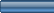 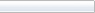 B.有点紧张19753.53%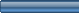 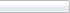 C.很和谐112.99%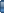 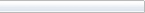 D.比较和谐256.79%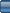 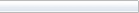 本题有效填写人次368选项小计比例A.部分医生水平不高，造成误诊14138.32%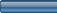 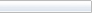 B .医患双方缺乏沟通30081.52%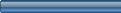 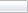 C.医生的服务态度不好14238.59%D.挂号太难10428.26%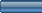 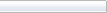 E.部分医生有拿红包，回扣等医疗腐败行为13536.68%F.患者缺乏医学常识22761.68%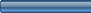 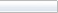 G.媒体舆论对医患关系的负面报道20054.35%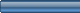 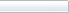 H.看病太贵，且治疗效果不好16244.02%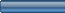 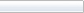 I.其他（填写）318.42%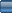 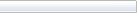 本题有效填写人次368选项小计比例A.患者不再相信医护人员28978.53%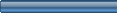 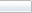 B.医护人员地位下降24666.85%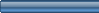 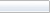 C.患者越来越担心自身身体健康17848.37%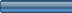 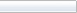 D.医院环境恶化20455.43%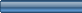 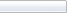 E.其他4111.14%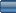 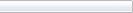 本题有效填写人次368选项小计比例A.付出多于认同19252.17%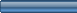 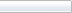 B.付出与认同成正比12834.78%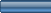 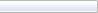 C.付出少于认同4813.04%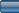 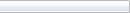 本题有效填写人次368选项小计比例A.媒体信息25870.11%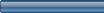 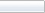 B.亲身经历5615.22%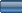 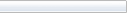 C.别人口中369.78%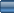 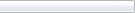 D.其他（填写）184.89%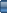 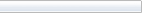 本题有效填写人次368选项小计比例A.医护人员143.8%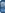 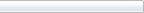 B.患者71.9%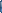 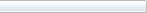 C.医患双方31184.51%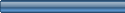 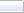 D.政府328.7%E.其他41.09%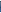 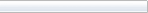 本题有效填写人次368选项小计比例A.不重要20.54%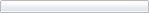 B.一般般112.99%C.重要13837.5%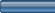 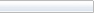 D.非常重要21758.97%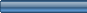 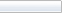 本题有效填写人次368选项小计比例A.医患双方互不理解28577.45%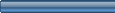 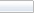 B.医护人员不重视与医患的沟通16544.84%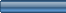 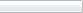 C.随便评价他人的诊疗8422.83%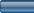 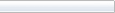 D.交代愈后不客观7720.92%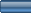 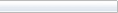 E.其他338.97%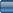 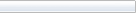 本题有效填写人次368选项小计比例A.真诚友善27675%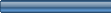 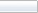 B.认真聆听27173.64%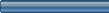 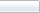 C.换位思考31685.87%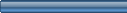 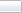 D.互相尊重理解32488.04%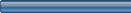 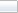 本题有效填写人次368选项小计比例A.提高技能操作31284.78%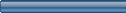 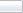 B.提高理论知识27273.91%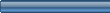 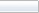 C.提高沟通能力33691.3%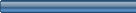 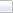 D.提高医学自身修养32989.4%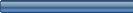 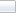 E.其他6417.39%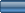 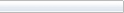 本题有效填写人次368选项小计比例A.从小受家人的影响4712.77%B.自身体弱多病，想自医277.34%C.自身兴趣，想帮助他人17447.28%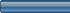 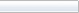 D.受专业调剂277.34%E.其他9325.27%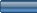 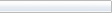 本题有效填写人次368选项小计比例A.有考虑过14338.86%B.上网了解过一些7520.38%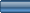 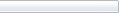 C.没考虑过10327.99%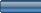 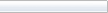 D.是懂非懂4712.77%本题有效填写人次368选项小计比例A.有，会7119.29%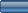 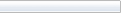 B.没有，会去找来看看287.61%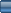 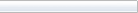 C.有，会客观对待，让自己不那么畏惧23162.77%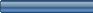 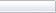 D.有，不过看完之后没多大感觉205.43%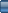 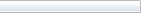 E.没有，不过也会对这份职业感到畏惧184.89%本题有效填写人次368选项小计比例A.坚定不移，绝不动摇9225%B.有动摇过12032.61%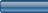 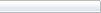 C.现在还不知道，要看以后的情况15642.39%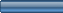 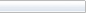 本题有效填写人次368选项小计比例A.有6216.85%B.没有30683.15%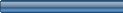 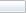 本题有效填写人次368选项小计比例1123.33%2123.33%311431.67%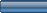 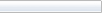 411331.39%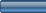 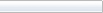 510930.28%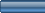 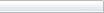 本题有效填写人次360选项小计比例A.很紧张13536.68%B.有点紧张19753.53%C.很和谐112.99%D.比较和谐256.79%本题有效填写人次368选项小计比例A.媒体信息25870.11%B.亲身经历5615.22%C.别人口中369.78%D.其他（填写）184.89%本题有效填写人次368选项小计比例A.部分医生水平不高，造成误诊14138.32%B .医患双方缺乏沟通30081.52%C.医生的服务态度不好14238.59%D.挂号太难10428.26%E.部分医生有拿红包，回扣等医疗腐败行为13536.68%F.患者缺乏医学常识22761.68%G.媒体舆论对医患关系的负面报道20054.35%H.看病太贵，且治疗效果不好16244.02%I.其他（填写）318.42%本题有效填写人次368选项小计比例A.医护人员143.8%B.患者71.9%C.医患双方31184.51%D.政府328.7%E.其他41.09%本题有效填写人次368选项小计比例A.患者不再相信医护人员28978.53%B.医护人员地位下降24666.85%C.患者越来越担心自身身体健康17848.37%D.医院环境恶化20455.43%E.其他4111.14%本题有效填写人次368选项小计比例A.从小受家人的影响4712.77%B.自身体弱多病，想自医277.34%C.自身兴趣，想帮助他人17447.28%D.受专业调剂277.34%E.其他9325.27%本题有效填写人次368选项小计比例A.有考虑过14338.86%B.上网了解过一些7520.38%C.没考虑过10327.99%D.是懂非懂4712.77%本题有效填写人次368选项小计比例A.有，会7119.29%B.没有，会去找来看看287.61%C.有，会客观对待，让自己不那么畏惧23162.77%D.有，不过看完之后没多大感觉205.43%E.没有，不过也会对这份职业感到畏惧184.89%本题有效填写人次368选项小计比例A.坚定不移，绝不动摇9225%B.有动摇过12032.61%C.现在还不知道，要看以后的情况15642.39%本题有效填写人次368选项小计比例A.有6216.85%B.没有30683.15%本题有效填写人次368选项小计比例A.付出多于认同19252.17%B.付出与认同成正比12834.78%C.付出少于认同4813.04%本题有效填写人次368选项小计比例A.不重要20.54%B.一般般112.99%C.重要13837.5%D.非常重要21758.97%本题有效填写人次368选项小计比例A.医患双方互不理解28577.45%B.医护人员不重视与医患的沟通16544.84%C.随便评价他人的诊疗8422.83%D.交代愈后不客观7720.92%E.其他338.97%本题有效填写人次368选项小计比例A.真诚友善27675%B.认真聆听27173.64%C.换位思考31685.87%D.互相尊重理解32488.04%本题有效填写人次368选项小计比例A.提高技能操作31284.78%B.提高理论知识27273.91%C.提高沟通能力33691.3%D.提高医学自身修养32989.4%E.其他6417.39%本题有效填写人次368选项小计比例1123.33%2123.33%311431.67%411331.39%510930.28%本题有效填写人次360